Bydgoszcz, 18 marca 2021 r.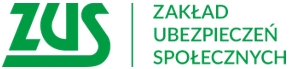 Informacja prasowaE-wizyty sukcesem ZUSPonad 42 tys. klientów skorzystało z e-wizyt w ZUS, w tym przeszło 2,1 tys. klientów z województwa kujawsko-pomorskiego. Klienci cenią sobie wirtualne spotkania z ekspertem z ZUS, które pozwalają załatwić wiele spraw bez konieczności wychodzenia z domu. ZUS otrzymał prestiżowe wyróżnienie European Quality Certificate 2020 za wdrożenie e-wizyt.E-wizyty w ZUS funkcjonują już od połowy października 2020 r. Codziennie e-wizytę rezerwuje kilkaset osób 
w całym kraju. Klienci cenią sobie wirtualne spotkania z ekspertem z ZUS. Mogą w ten sposób załatwić większość swoich spraw związanych m.in. z emeryturami i rentami, prowadzeniem firmy, wypłatą zasiłków czy potwierdzeniem profilu PUE. W trakcie wideorozmowy mogą także uzyskać informacje o zasadach korzystania z tzw. tarczy antykryzysowej.  Z e-wizyty mogą również skorzystać osoby z polskim i zagranicznym stażem pracy, które chcą uzyskać informacje na temat emerytur i rent międzynarodowych. E-wizyta jest też dostępna dla osób niesłyszących i niedowidzących – informuje Krystyna Michałek, rzecznik regionalny ZUS województwa kujawsko-pomorskiego.E-wizyty z certyfikatem jakości„Wyróżnienie dla e-wizyty w ZUS to ogromny sukces. Certyfikat świadczy o jakości i wysokich standardach 
w prowadzonej działalności. Motywuje też do ciągłego doskonalenia się. To docenienie profesjonalizmu, zaangażowania i dążenia do świadczenia usług o najwyższej jakości" – mówi prof. Gertruda Uścińska, prezes ZUS. „To nie pierwszy certyfikat, jaki otrzymał Zakład. Tytuł European Quality Certificate 2018 trafił do ZUS również za wdrożenie stanowiska doradcy emerytalnego” – dodaje profesor Uścińska.Wystarczy smartfon z kamerką i mikrofonemE-wizytę można zarezerwować za pośrednictwem strony internetowej www.zus.pl/e-wizyta. Aby można było odwiedzić ZUS online, wystarczy komputer lub smartfon z kamerką i mikrofonem. W przypadku świadczeń międzynarodowych należy wybrać temat wideorozmowy "Emerytury i renty międzynarodowe". 
Wnioskami w sprawie emerytur i rent międzynarodowych oraz wypłatami tych świadczeń zajmuje się 
17 wyspecjalizowanych oddziałów ZUS. Bydgoski ZUS specjalizuje się w realizacji wniosków o świadczenia polsko-włoskie. Natomiast toruński ZUS  obsługuje świadczenia polsko - duńskie, polsko-szwajcarskie i polsko-węgierskie. Obsługa e-wizyt w obszarze emerytur i rent międzynarodowychDo tej pory z wizyty online w sprawach świadczeń międzynarodowych skorzystało blisko 400 osób.
Klienci, którzy skorzystali z e-wizyty w bydgoskim i toruńskim ZUS mieszkają we Włoszech, Szwajcarii, Danii 
i na Węgrzech. Są to także osoby mieszkające w Polsce, ale posiadające okresy ubezpieczenia w jednym z tych państw. W naszym regionie podczas e-wizyty w sprawach, w których przyznano już emeryturę lub rentę międzynarodową, klienci najczęściej pytali o podwójne opodatkowanie, warunki konieczne do podjęcia wypłaty świadczenia, a także, w jaki sposób dokonać zmiany adresu zamieszkania. Pytania dotyczyły także możliwości zaliczenia do stażu pracy okresów nauki w szkole wyższej. Klienci pytali również, na podstawie jakich dokumentów może zostać zaliczony do stażu pracy okres zatrudnienia. W sprawach świadczeń międzynarodowych, gdzie wniosek nie został jeszcze złożony, pytania dotyczyły warunków, jakie należy spełnić, aby otrzymać świadczenie, jakie dokumenty należy złożyć oraz kiedy można liczyć na dopłatę do minimum w przypadku przyznania świadczenia w wysokości niższej niż minimalna emerytura – dodaje Krystyna Michałek.Szczegółowe informacje na temat e-wizyt znajdują się na stronie www.zus.pl.Krystyna MichałekRzecznik Regionalny ZUSWojewództwa Kujawsko-Pomorskiego